РАЗДЕЛ II. КАРТА ГРАДОСТРОИТЕЛЬНОГО ЗОНИРОВАНИЯ.КАРТА ЗОН С ОСОБЫМИ УСЛОВИЯМИ ИСПОЛЬЗОВАНИЯ ТЕРРИТОРИИСтатья 34. Состав и содержание карты градостроительного зонирования1. Карта градостроительного зонирования Ибресинского городского поселения представляет собой чертёж с отображением границ населенных пунктов Ибресинского городского поселения, границ земель различных категорий, расположенных на территории поселения и границ территориальных зон.На карте градостроительного зонирования в обязательном порядке устанавливаются территории, в границах которых предусматривается осуществление деятельности по комплексному и устойчивому развитию территории, в случае планирования осуществления такой деятельности. Границы таких территорий устанавливаются по границам одной или нескольких территориальных зон и могут отображаться на отдельной карте.2. Вся территория Ибресинского городского поселения, включая земельные участки, находящиеся в государственной, муниципальной и частной собственности, а также бесхозяйные земельные участки, в пределах границ муниципального образования делится на территориальные зоны, которые фиксируются на карте градостроительного зонирования.3. Границы территориальных зон устанавливаются с учетом соблюдения требования принадлежности каждого земельного участка только к одной территориальной зоне.Территориальные зоны, как правило, не устанавливаются применительно к одному земельному участку, за исключением случаев, когда земельный участок имеет площадь, соответствующую одному или нескольким планировочным элементам.Формирование одного земельного участка из нескольких земельных участков, расположенных в различных территориальных зонах, не допускается.Статья 35. Состав и содержание карты зон с особыми условиями использования территорииКарта зон с особыми условиями использования территории Ибресинского городского поселения представляет собой чертёж с отображением границ населенных пунктов Ибресинского городского поселения, границ земель различных категорий, расположенных на территории муниципального образования и границ зон с особыми условиями использования территории. Статья 36. Порядок ведения карты градостроительного зонирования, карты зон с особыми условиями использования территорииВ случае изменения границ населенных пунктов Ибресинского городского поселения, границ земель различных категорий, расположенных на территории муниципального образования, границ территориальных зон или границ зон с особыми условиями использования территории, требуется соответствующее изменение карты градостроительного зонирования и/или карты зон с особыми условиями использования территории посредством внесения изменений в настоящие Правила.Внесение изменений в настоящие Правила производится в соответствии со статьёй 32 Правил.Статья 37. Перечень территориальных зон, выделенных на карте градостроительного зонирования Ибресинского городского поселенияПеречень территориальных зонСтатья 38. Карта (схема) градостроительного зонирования и зон с особыми условиями использования территорий Ибресинского городского поселения Ибресинского района Чувашской Республики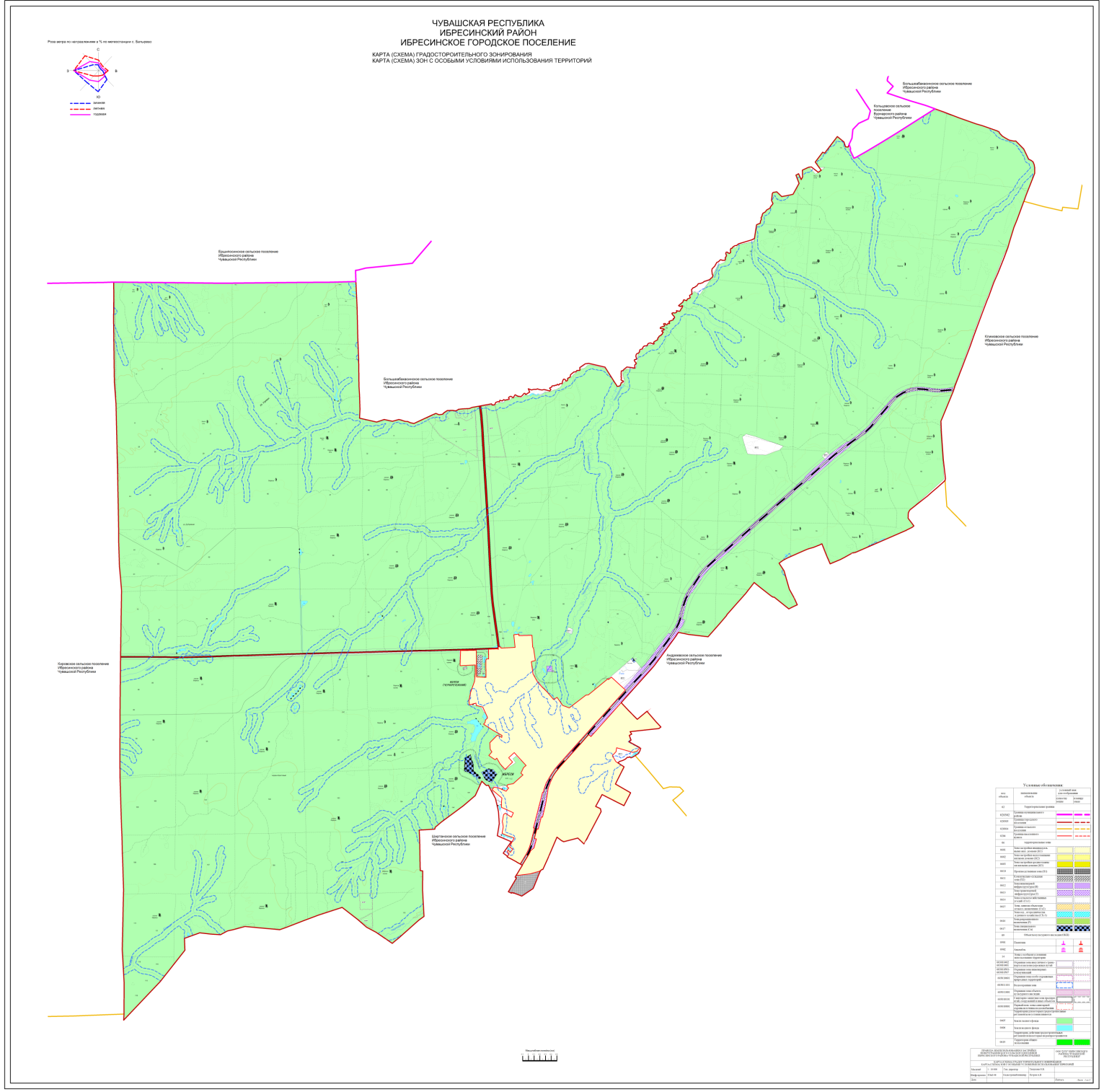 Статья 39. Карта (схема) градостроительного зонирования и зон с особыми условиями использования территорий пгт. Ибреси Ибресинского района Чувашской Республики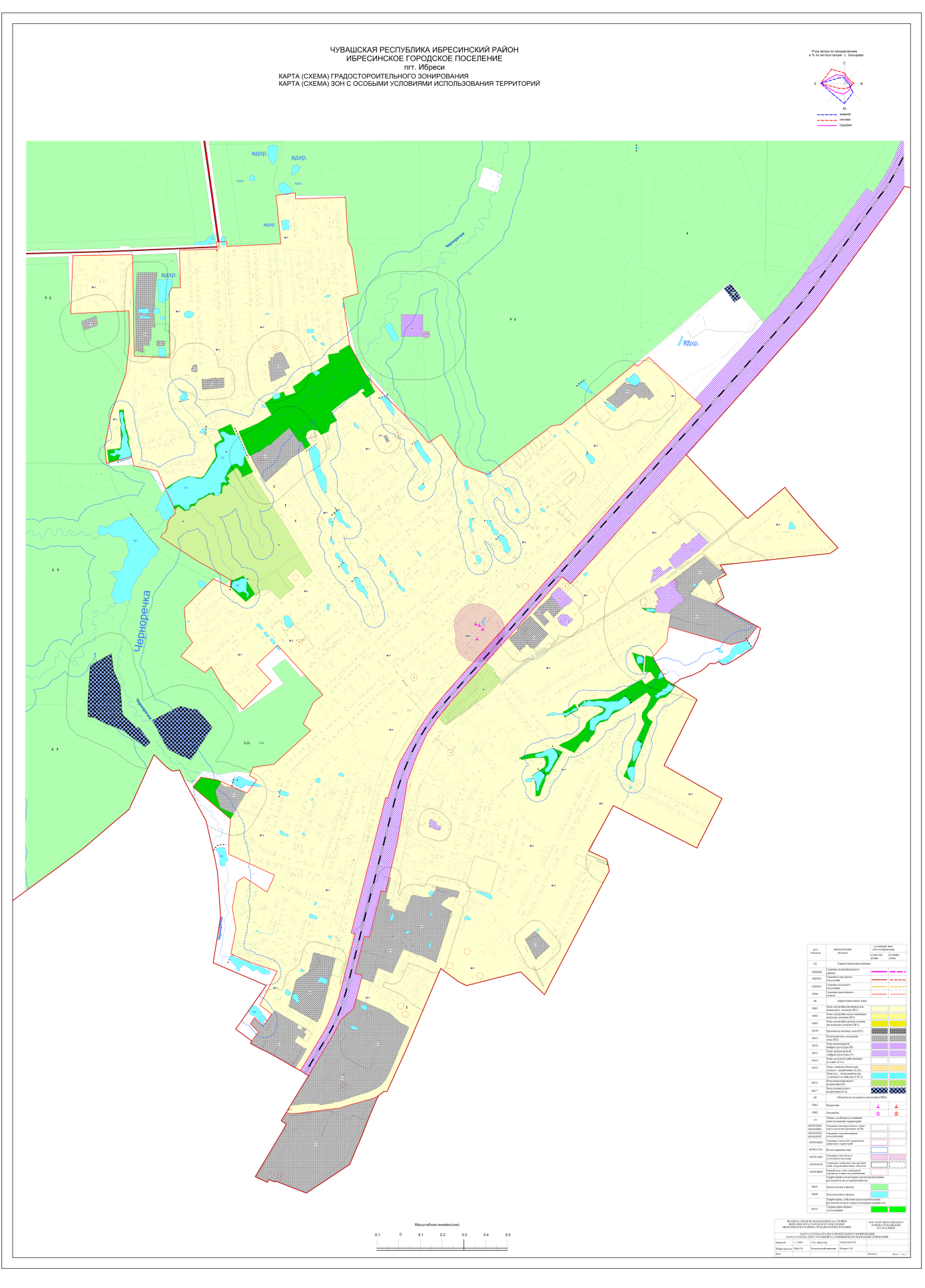 №п/пОбозначениезоныНаименование территориальной зоныЖилые зоны1Ж-1Зона застройки индивидуальными жилыми домамиПроизводственные зоны2П-1Производственная зонаП-2Коммунально-складская зонаРекреационные зоны3РЗона рекреационного назначенияЗоны сельскохозяйственного использования 4СХ-2Зона сельскохозяйственного использованияЗоны специального назначения5СпЗона специального назначения, связанная с захоронениямиЗона инженерной и транспортной инфраструктуры6И-ТЗона инженерной - транспортной инфраструктурыЗоны, для которых градостроительные регламенты не устанавливаются7СХ-1Зона сельскохозяйственных угодий8ЛЛесной фонд9ВЗона земель, покрытых поверхностными водами10ООПТЗона земель особо охраняемых природных территорий11ООТЗона объектов культурного наследия